Dinosaur Vocabulary MatA carnivore is an animal that eats the flesh of other animals.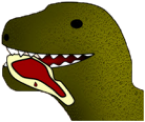 A herbivore is an animal that only feeds on plants.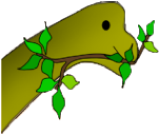 An omnivore is an animal that feeds on plants and other animals.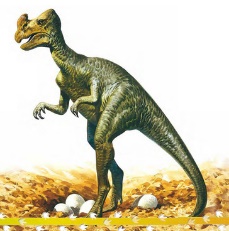 Fossils are the remains or traces of plants and animals that lived long ago.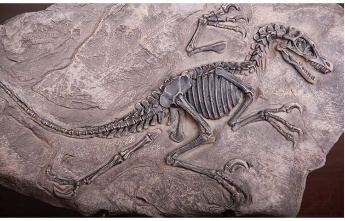 Bones are the hard tissue that forms the skeleton of a person or animal.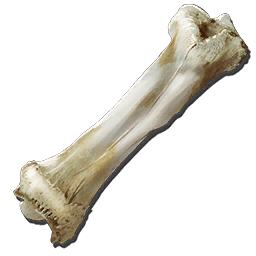 The skeleton is the structure of bones that supports the body of a person or animal.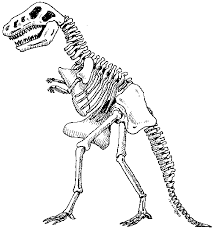 Ancient means very old, or having existed for a long time.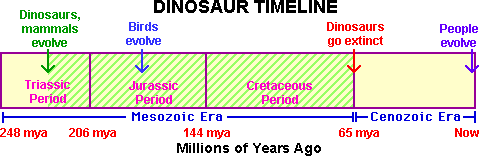 Camouflage means to hide by colouring or covering to look like the surroundings.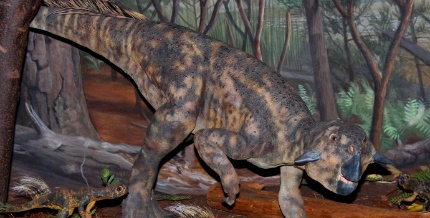 Extinct means no longer existing.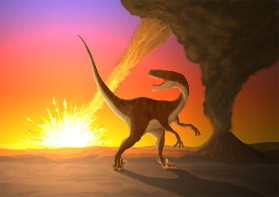 A Palaeontologist is someone who studies the past, with the help of fossils.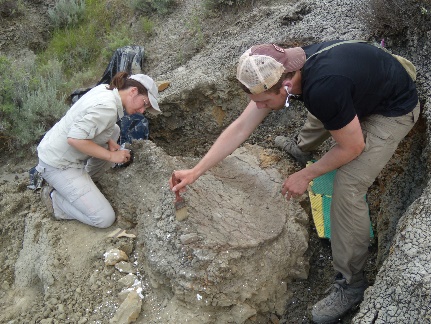 The word dinosaur means “terrible lizard”, and, like lizards and snakes, dinosaurs were reptiles.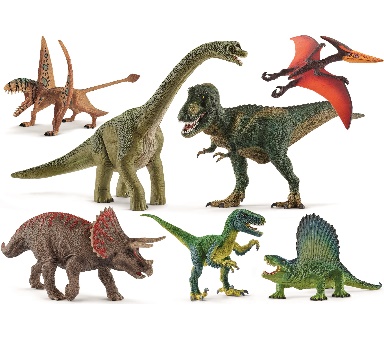 Reptiles are a group of cold-blooded animals which have skins covered with small hard plates called scales and lay eggs. Snakes, lizards, and crocodiles are reptiles. 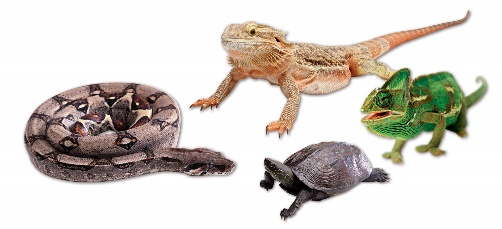 